                               Aqsa  Aqsa.298240@2freemail.com 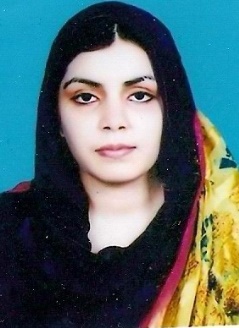 Administrative Assistant Key Skills  Career achievement Al Ain Juniors School ,AL Ain        Assistant librarian( 2014  till date)Handled multifaceted clerical tasks (e.g., data entry, filing, records management and calendaring or   files compliance  for Principal  ) as the assistant to the registrar and admissions offices. Quickly became a trusted assistant known for “can-do” attitude, flexibility and high-quality work.Preforms  routine library services such as receiving and loaning books and material .Operate computer terminal and auxiliary equipment in routine duties. Work as substitution teacher  and exam invigilator.Certificate as ADBIF Expert librarian 2015.Experience Academic Qualification Personal Information Date of Birth:23rd March, 1992     	Marital Status: single          Gender: Female Language English: Basic speaking and well known business letter writing.Urdu: As mother tongue good with both speaking, writing and translating.Arabic: Basic speaking and well known writing Additional Information :    Driving license : I declare that the above facts given by me are true to the best of my knowledge and belief.ProfileAdministrative Support  professional   offering versatile office management skills and proficiency in Microsoft Office programs. Strong planner and problem solver who readily adapts to change, works independently and exceeds expectations. Able to juggle multiple priorities and meet tight deadlines without compromising quality.Office Skills:Office ManagementRecords Management Database AdministrationSpreadsheets/ReportsEvent ManagementCalendaringFiles compliance Executive SupportComputer Skills:MS WordMS ExcelMS PowerPointMS OutlookMS AccessMS ProjectMS PublisherFileMaker ProWindowsOrganization      position                  ResponsibiltiesAl Ain Junior School,Al AinPakistan Islamia higher    secondary school ,Al AinProgressive Public High  School: PakistanAssistant teacherMath’s teacher           Math’s teacherProviding support  to children with mathematics ,reading and writing individual ,class or small group basis Assisting  with marking and correcting workGiving extra help to children with special needs or those for whom English is not their first languageHelping develop programmers of learning activities and to adapt appropriate materialsMotivating and encouraging pupilsHelping with school events, trips and activitiesSubjects taught Mathematics as major subject and      other multi subjects like computer , Islamic studies    Science.Contributed to curriculum development.Mentored graduates, returning teachers and those trained overseas.Supervised pre-service teachers.Assisted in the professional learning of colleagues.Degree    Year.     Institution.B .SC( Double Math, Computer Science)  2008-2010  University of Sargodha. PakistanF.Sc.(Pre-Engineering)  2006 - 2008Board Of Intermediate & Secondary Education SargodhaMetric                                                                                           (Science Group) 2004-2006                    Board Of Intermediate & Secondary Education Sargodha.